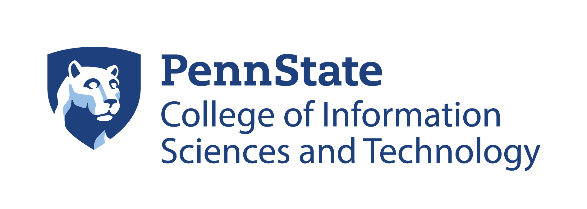 IST Audit Check – Ph.D. Effective Fall 2013-2015
Name:PSU ID: Adviser:Ph.D. Core Course Requirements: CreditsSemesterIST 5016 credits IST 5103 credits IST 5203 creditsIST 5303 creditsIST 5902 creditsResearch Methodology - 12 credits
(Graduate level courses)CreditsSemesterEnter selected course3 creditsEnter selected course3 credits Enter selected course3 creditsEnter selected course3 creditsTransfer Credits 
(10 credit maximum)Credit(s)CourseEnter course3 creditEnter course3 creditEnter course3 creditEnter course3 creditSpecialty Area – 12 credits
(Maximum 400-level credits: 6cr)CreditsSemesterEnter selected course3 creditsEnter selected course3 credits Enter selected course3 creditsEnter selected course3 creditsExamDateCandidacy
Date CompletedComprehensive Exam
Date CompletedFinal Defense
Date Completed